SCHOOL BUS DRIVERS NEEDEDWilliamsburg County School District Annex 500 North Academy Street Building A, Kingstree, SC 29556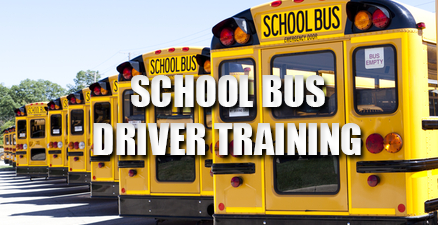 Starting Salary $14.74/hr. (zero experience)$2,000 Hiring Bonus (First Time New Drivers to the District)**With Stipulations**   DATE:  	Contact Transportation Department for training                 	           class dates.  The following documents are required prior to attending the training:Copy of current drivers recordTo receive credit, you must attend all four sessions and be on time each day. No exceptions.For additional information, please contact the following:Dr. Brian McKnight – (843) 355-0882 ext. 6192 – Director of TransportationAndrea June – (843) 355-0882 ext. 6193 – Kingstree Area & Greeleyville AreaRontrecia Hannah Platt – (843) 558- 9413 ext. 3300 – Hemingway Area